АДМИНИСТРАЦИЯ ЮРЛИНСКОГО МУНИЦИПАЛЬНОГО РАЙОНА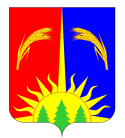 ПОСТАНОВЛЕНИЕот 01.12.2014 г.                                                                                                                           № 832О внесение изменений в муниципальную программу«Развитие сельского хозяйства на территорииЮрлинского муниципального района»утвержденной постановлением АдминистрацииЮрлинского муниципального района от 22.04.2014 г. № 270В соответствии с порядком разработки, реализации и оценки эффективности муниципальных программ Юрлинского муниципального района утвержденным постановлением Администрации Юрлинского муниципального района от 22.04.2014 г. № 270, Администрация Юрлинского муниципального районаПОСТАНОВЛЯЕТ:Внести в муниципальную программу «Развитие сельского хозяйства на территории Юрлинского муниципального района» утвержденной постановлением Администрации Юрлинского муниципального района от 22.04.2014 г. № 270 следующие изменения:В приложении к программе «Перечень программных мероприятий в разделе 4 позицию 4.1. изложить в следующей редакции:3. Разместить настоящее Постановление на официальном сайте Юрлинского муниципального района   в информационно-телекоммуникационной сети «Интернет».4.	Контроль над исполнением настоящего постановления возложить на заместителя главы района по экономическим вопросам и управлению ресурсами Н.А. Мелехину.Глава района -глава Администрации района                                                                                       Т.М.Моисеева4.1Профессиональная переподготовка, повышение квалификации, стажировка, обучение руководителей, специалистов сельского хозяйства ГУ "Центр     
занятости     
населения"    
Юрлинского    
района,       
Администрация 
района, Министерство сельского хозяйства        Средства местного бюджета 14,2402214,240220,00,04.1.1.Возмещение части затрат по проезду к месту обучения и обратно Администрация 
района,Средства местного бюджета14,2402214,240220,00,0